LAS ABEJAS DE LA MIELFICHA 1.  LOS HABITANTES DE LA COLMENAMi nombre es tengo años,y vivo en el municipio de ¿Cuántas clases de abejas hay dentro de una colmena?¿Qué nombre recibe cada una de ellas?¿Podrías decir cuántas abejas de cada clase hay en la colmena?(La respuesta puede ser que hay una, cientos o miles)¿A qué clase de abeja se refiere cada una de estas frases? :Sólo ellas pueden poner huevos Son las encargadas de recoger el néctar de las flores Son abejas machoSon las que construyen los panales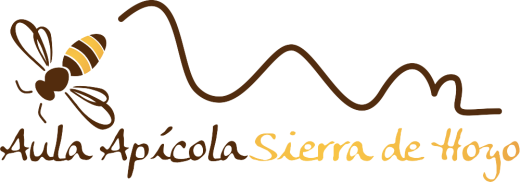 www.aulaapicolahoyo.com